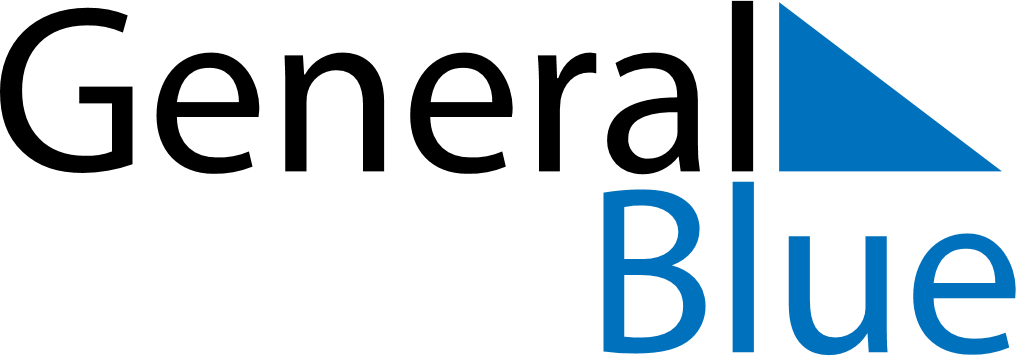 December 2024December 2024December 2024December 2024December 2024December 2024Villa Charcas, Chuquisaca Department, BoliviaVilla Charcas, Chuquisaca Department, BoliviaVilla Charcas, Chuquisaca Department, BoliviaVilla Charcas, Chuquisaca Department, BoliviaVilla Charcas, Chuquisaca Department, BoliviaVilla Charcas, Chuquisaca Department, BoliviaSunday Monday Tuesday Wednesday Thursday Friday Saturday 1 2 3 4 5 6 7 Sunrise: 5:29 AM Sunset: 6:47 PM Daylight: 13 hours and 17 minutes. Sunrise: 5:29 AM Sunset: 6:47 PM Daylight: 13 hours and 18 minutes. Sunrise: 5:30 AM Sunset: 6:48 PM Daylight: 13 hours and 18 minutes. Sunrise: 5:30 AM Sunset: 6:49 PM Daylight: 13 hours and 19 minutes. Sunrise: 5:30 AM Sunset: 6:49 PM Daylight: 13 hours and 19 minutes. Sunrise: 5:30 AM Sunset: 6:50 PM Daylight: 13 hours and 20 minutes. Sunrise: 5:30 AM Sunset: 6:51 PM Daylight: 13 hours and 20 minutes. 8 9 10 11 12 13 14 Sunrise: 5:31 AM Sunset: 6:51 PM Daylight: 13 hours and 20 minutes. Sunrise: 5:31 AM Sunset: 6:52 PM Daylight: 13 hours and 21 minutes. Sunrise: 5:31 AM Sunset: 6:53 PM Daylight: 13 hours and 21 minutes. Sunrise: 5:31 AM Sunset: 6:53 PM Daylight: 13 hours and 21 minutes. Sunrise: 5:32 AM Sunset: 6:54 PM Daylight: 13 hours and 22 minutes. Sunrise: 5:32 AM Sunset: 6:54 PM Daylight: 13 hours and 22 minutes. Sunrise: 5:32 AM Sunset: 6:55 PM Daylight: 13 hours and 22 minutes. 15 16 17 18 19 20 21 Sunrise: 5:33 AM Sunset: 6:56 PM Daylight: 13 hours and 22 minutes. Sunrise: 5:33 AM Sunset: 6:56 PM Daylight: 13 hours and 22 minutes. Sunrise: 5:34 AM Sunset: 6:57 PM Daylight: 13 hours and 23 minutes. Sunrise: 5:34 AM Sunset: 6:57 PM Daylight: 13 hours and 23 minutes. Sunrise: 5:34 AM Sunset: 6:58 PM Daylight: 13 hours and 23 minutes. Sunrise: 5:35 AM Sunset: 6:58 PM Daylight: 13 hours and 23 minutes. Sunrise: 5:35 AM Sunset: 6:59 PM Daylight: 13 hours and 23 minutes. 22 23 24 25 26 27 28 Sunrise: 5:36 AM Sunset: 6:59 PM Daylight: 13 hours and 23 minutes. Sunrise: 5:36 AM Sunset: 7:00 PM Daylight: 13 hours and 23 minutes. Sunrise: 5:37 AM Sunset: 7:00 PM Daylight: 13 hours and 23 minutes. Sunrise: 5:37 AM Sunset: 7:01 PM Daylight: 13 hours and 23 minutes. Sunrise: 5:38 AM Sunset: 7:01 PM Daylight: 13 hours and 23 minutes. Sunrise: 5:39 AM Sunset: 7:02 PM Daylight: 13 hours and 22 minutes. Sunrise: 5:39 AM Sunset: 7:02 PM Daylight: 13 hours and 22 minutes. 29 30 31 Sunrise: 5:40 AM Sunset: 7:02 PM Daylight: 13 hours and 22 minutes. Sunrise: 5:40 AM Sunset: 7:03 PM Daylight: 13 hours and 22 minutes. Sunrise: 5:41 AM Sunset: 7:03 PM Daylight: 13 hours and 22 minutes. 